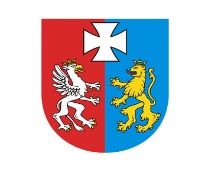 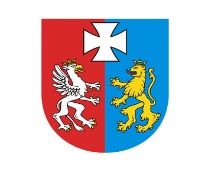 KOMUNIKAT  nr  2 - końcowyAkademickich Mistrzostw Województwa Podkarpackiego Eliminacje Mistrzostw Polski w bowlingu edycji 2022/2023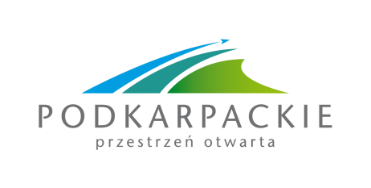 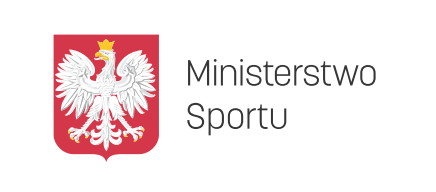 Mistrzostwa   przeprowadzane   przy    udziale    środków    Województwa  Podkarpackiego                                ****************************************************************************************W  sobotnie przedpołudnie w dniu 27 maja 2022 roku – drugi raz w historii AMWP zaistniał bowling – kręgle. W Klubie Japa zaprzyjaźnionym z Klubem AZS PANS w Przemyślu odbyły się zawody, w których wystąpiło 19 zawodników i 12 zawodniczek z sześciu podkarpackich uczelni – Państwowa Akademia Nauk Stosowanych w Przemyślu, Uczelnia Państwowa w Sanoku, Wyższa Szkoła Informatyki i Zarządzania  w Rzeszowie, Uniwersytet Rzeszowski, Politechnika Rzeszowska oraz debiutant Wyższa Szkoła Prawa  i Administracji z RzeszowaZawody przeprowadzono w dwóch klasyfikacjach indywidualnej, osobno w kategorii kobiet oraz mężczyzn, oraz w klasyfikacji drużynowej mężczyzn i kobiet / pierwszy raz osobno/  do której punktowało 2 zawodników i 2 zawodniczki z najlepszymi wynikami danej uczelni.Każda każdy zawodnik i zawodniczka mała 4 serie po 10 rzutów na torach nr 1, nr 2, nr 3, nr 4.Bardzo dobrze w spisały się zawodniczki i zawodnicy z  PANS w Przemyślu, zajmując 1 miejsce w kategorii indywidualnej mężczyzn i oraz 2 miejsce w kategorii indywidualnej kobiet.  – tytuł Złotego Mistzra zdobył Patryk Kulpa/PANS P/ a wice- mistrzynią AZS Podkarpacia została Katarzyna Walczak               z PANS Przemyśl. W punktacji drużynowej mężczyzn I miejsce zdobyła Politechnika Rzeszów, II miejsce PANS Przemyśl, a miejsce III Uniwersytet Rzeszowski. W punktacji drużynowej kobiet I miejsce zdobył  Uniwersytet  Rzeszów, II PANS Przemyśl, a III w debiucie WSPiA Rzeszów.Poniżej klasyfikacja indywidualne i drużynowa oraz składy drużyn.Kobiety:Kobiety:Kobiety:Kobiety:Kobiety:Kobiety:LpNazwisko i ImięNazwisko i ImięNazwisko i ImięUczelniaPktAleksandra ZajdelAleksandra ZajdelAleksandra ZajdelUniwersytet Rzeszów448- do pkt druż.Weronika CzaplaWeronika CzaplaWeronika CzaplaUniwersytet Rzeszów402- do pkt druż.Katarzyna WalczakKatarzyna WalczakKatarzyna WalczakPANS Przemyśl398- do pkt druż.Emilia KorczyńskaEmilia KorczyńskaEmilia KorczyńskaPANS Przemyśl373 - do pkt druż.Beata StarońBeata StarońBeata StarońPolitechnika Rzeszów371 - do pkt druż.Martyna LewandowskaMartyna LewandowskaMartyna LewandowskaWSPiA Rzeszów345- do pkt druż.Nikola WalczyszynNikola WalczyszynNikola WalczyszynWSPiA Rzeszów325- do pkt druż.Klaudia BodziakKlaudia BodziakKlaudia BodziakUP Sanok301- do pkt druż.Barbara MąkaBarbara MąkaBarbara MąkaUP Sanok285- do pkt druż.Olga SkrzypczakOlga SkrzypczakOlga SkrzypczakPolitechnika Rzeszów246- do pkt druż.Małgorzata FilipMałgorzata FilipMałgorzata FilipPolitechnika Rzeszów225MężczyźniMężczyźniMężczyźniMężczyźniMężczyźniMężczyźniPatryk KulpaPatryk KulpaPatryk KulpaPANS Przemyśl558 - do pkt druż.Przemysław BiskupPrzemysław BiskupPrzemysław BiskupPolitechnika Rzeszów548 - do pkt druż.Patryk TarkowskiPatryk TarkowskiPatryk TarkowskiUniwersytet Rzeszów519 - do pkt druż.Błażej Nowakowski Błażej Nowakowski Błażej Nowakowski Politechnika Rzeszów504 - do pkt druż.Rafał KorczyńskiRafał KorczyńskiRafał KorczyńskiPANS Przemyśl471 - do pkt druż.Marcin KuligMarcin KuligMarcin KuligWSIiZ Rzeszów466 - do pkt druż.Michał GręczaniukMichał GręczaniukMichał GręczaniukPolitechnika Rzeszów452Dawid KijowskiDawid KijowskiDawid KijowskiUniwersytet Rzeszów417 - do pkt druż.Dariusz KędraDariusz KędraDariusz KędraUP Sanok397 - do pkt druż.Maciej KijMaciej KijMaciej KijUP Sanok389 - do pkt druż.Maciej KusiakMaciej KusiakMaciej KusiakPolitechnika Rzeszów386Gabriel AdamiawGabriel AdamiawGabriel AdamiawUniwersytet Rzeszów384Illia KolomietsIllia KolomietsIllia KolomietsPANS Przemyśl382Piotr KretPiotr KretPiotr KretUP Sanok381Wojciech WojcieszkoWojciech WojcieszkoWojciech WojcieszkoWSPiA Rzeszów380 - do pkt druż.Paweł JakielPaweł JakielPaweł JakielUP Sanok372Tomasz SzubaTomasz SzubaTomasz SzubaUP Sanok352Kacper KuligKacper KuligKacper Kulig   WSIiZ Rzeszów298 - do pkt druż.Daniel TarańskiDaniel TarańskiDaniel TarańskiWSPiA Rzeszów296 - do pkt druż.Klasyfikacja drużynowa kobietKlasyfikacja drużynowa kobietKlasyfikacja drużynowa kobietKlasyfikacja drużynowa kobietKlasyfikacja drużynowa kobietKlasyfikacja drużynowa kobietLpUczelniaPktSkład drużynySkład drużynySkład drużynyUniwersytet Rzeszów850Aleksandra Zajdel, Weronika Czapla, Aleksandra Zajdel, Weronika Czapla, Aleksandra Zajdel, Weronika Czapla, PANS Przemyśl771Emilia Korczyńska, Katarzyna Walczak – trener Rafał KorczyńskiEmilia Korczyńska, Katarzyna Walczak – trener Rafał KorczyńskiEmilia Korczyńska, Katarzyna Walczak – trener Rafał KorczyńskiWSPiA Rzeszów670Nikola Walczyszyn, Martyna LewandowskaNikola Walczyszyn, Martyna LewandowskaNikola Walczyszyn, Martyna LewandowskaPolitechnika Rzeszów617Beata Staroń, Olga Skrzypczak, Małgorzata Filip Beata Staroń, Olga Skrzypczak, Małgorzata Filip Beata Staroń, Olga Skrzypczak, Małgorzata Filip UP Sanok586Klaudia Bodziak, Barbara MąkaKlaudia Bodziak, Barbara MąkaKlaudia Bodziak, Barbara MąkaKlasyfikacja drużynowa mężczyznKlasyfikacja drużynowa mężczyznKlasyfikacja drużynowa mężczyznKlasyfikacja drużynowa mężczyznKlasyfikacja drużynowa mężczyznKlasyfikacja drużynowa mężczyznLpUczelniaPktSkład drużynySkład drużynySkład drużynyPolitechnika Rzeszów 1052Przemysław Biskup, Błażej Nowakowski, Michał Gręczaniuk, Maciej KusiakPrzemysław Biskup, Błażej Nowakowski, Michał Gręczaniuk, Maciej KusiakPrzemysław Biskup, Błażej Nowakowski, Michał Gręczaniuk, Maciej KusiakPANS Przemyśl1029Patryk Kulpa, Rafał Korczyński, Illia KolomietsPatryk Kulpa, Rafał Korczyński, Illia KolomietsPatryk Kulpa, Rafał Korczyński, Illia KolomietsUniwersytet Rzeszów936Patryk Tarkowski, Gabriel Adamiaw, Dawid KijowskiPatryk Tarkowski, Gabriel Adamiaw, Dawid KijowskiPatryk Tarkowski, Gabriel Adamiaw, Dawid KijowskiUP Sanok786Paweł Jakiel, Tomasz Szuba, Dariusz Kędra, Maciej Kij, Piotr KretPaweł Jakiel, Tomasz Szuba, Dariusz Kędra, Maciej Kij, Piotr KretPaweł Jakiel, Tomasz Szuba, Dariusz Kędra, Maciej Kij, Piotr KretWSIiZ Rzeszów764Kacper Kulig, Marcin KuligKacper Kulig, Marcin KuligKacper Kulig, Marcin KuligWSPiA Rzeszów676Daniel Tarański , Wojciech WojcieszkoDaniel Tarański , Wojciech WojcieszkoDaniel Tarański , Wojciech WojcieszkoRelacja Rafał Korczyński, Foto Emilia KorczyńskaRelacja Rafał Korczyński, Foto Emilia KorczyńskaRelacja Rafał Korczyński, Foto Emilia KorczyńskaRelacja Rafał Korczyński, Foto Emilia KorczyńskaRelacja Rafał Korczyński, Foto Emilia KorczyńskaRelacja Rafał Korczyński, Foto Emilia Korczyńska